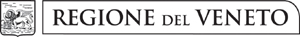 DGR n. 1994 del 21/12/2018Educatore di Nidi in FamigliaCoordinatore rete di Nidi in famiglia SCHEDA VALUTAZIONE TIROCINIOCod. OdF___________ OdF ___________________________________________________________Cod. Corso ____________ Titolo: ______________________________________________________Azienda ___________________________________________________________________________Periodo di svolgimento: dal _______________ al ___________________Ore totali ___________Sede di svolgimento: _________________________________________________________________________________________________________________________________________________Descrizione InterventoDescrivere le attività che l’allieva/o ha svolto ed i comportamenti assunti.Sarà cura dell’Organismo di Formazione indicare, al tutor aziendale, le competenze che sono state descritte nel programma didattico. Valutazione finale complessiva tirocinioTale scheda comprende la valutazione congiunta tra tutor formativo e tutor aziendale/i dell’esperienza effettuata in occasione del tirocinio svolto. Aspetti tecnico-operativi del lavoroAspetti delle relazioni umaneResponsabilità assegnate e assunteCarenze riscontrateGIUDIZIO DI AMMISSIONE ALL’ESAME 	PUNTI  ___________Data ___________________       Firma Tutor Formativo 	Firma Tutor Aziendale__________________________	_________________________VALUTAZIONE COLLOQUIOCod. OdF___________ OdF _________________________________________________________Cod. Corso ____________ Titolo: ____________________________________________________Data colloquio _________________Nominativo allievo/a ___________________________________Argomenti trattati: _________________________________________________________________________________________________________________________________________________________________________________________________________________________________________________________Firma allievo/a __________________________________Punteggio: __________Note:______________________________________________________________________________Firme della Commissione1) ________________________	4) _______________________2) ________________________	5) _______________________3) ________________________	6) _______________________VALUTAZIONE PROVA PRATICACod. OdF___________ OdF ___________________________________________________________Cod. Corso ____________ Titolo: ______________________________________________________Data prova pratica _________________Nominativo allievo/a ________________________________Argomenti trattati: _________________________________________________________________________________________________________________________________________________________________________________________________________________________________________________________Firma allievo/a __________________________________Punteggio: __________Note:______________________________________________________________________________Firme della Commissione1) ________________________	4) _______________________2) ________________________	5) _______________________3) ________________________	6) _______________________MODULISTCA ESAMI